«СОГЛАСОВАНО»Начальник отдела ГИБДД УМВД России по городу Краснодару полковник полиции _________________Богун О.Н."____" ______________ 20___ г.ПАСПОРТдорожной безопасности образовательной организации(т и п о в о й)муниципального бюджетного  общеобразовательного учреждения муниципального образования г. Краснодар средней общеобразовательной школы № 22   г. Краснодар, 2018I. Общие сведенияМуниципальное бюджетное общеобразовательное учреждение муниципального образования город Краснодар средняя общеобразовательная школа № 22.Тип образовательной организации:   общеобразовательное учреждение.Фактический адрес образовательной организации: 350058, Российская Федерация, Краснодарский край, город Краснодар, Центральный внутригородской округ, ул.Свободная, 51.Руководителиобразовательной организации:Количество обучающихся:       644 человек .Наличие уголка по БДД:  1-й этаж здания.Наличие класса по БДД:   имеется.Наличие площадки по БДД:   имеется.Наличие автобуса в МБОУ СОШ № 22:    нет.Режим работы объекта: с 8:00 до 20:00. Занятия с обучающимися проводятся в две смены с понедельника по субботу: 1-я смена с 8:00 до 14:00, 2-я смена с 14:00 до 20:00. Выходной: воскресенье и праздничные дни.II. СодержаниеI. Общие сведенияII. СодержаниеIII. Приложения. План-схема МБОУ СОШ №22.1. Район расположения образовательной организации, пути движения транспортных средств и обучающихся.2. Организация дорожного движения в непосредственной близости от образовательной организации с размещением соответствующих технических средств организации дорожного движения, маршруты движения детей и расположение парковочных мест. 3. Пути движения транспортных средств к местам разгрузки/погрузки и рекомендуемые безопасные пути передвижения детей по территории образовательной организации.4. Маршруты движения организованных групп детей от МБОУ СОШ №22 к местам массовых мероприятий5. План –схема пути движения транспортных средств и детей при проведении дорожных ремонтно-строительных работ вблизи образовательной организации .III. ПРИЛОЖЕНИЯПлан-схема МБОУ СОШ №22.1. Район расположения образовательной организации, пути движения транспортных средств и обучающихся.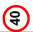 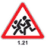 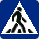 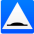 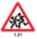 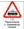 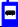  - направление движения  автотранспорта     	- направление движения  трамвая  - направление движения детей (учеников)                  -наземный переход                                                         -пешеходный переход                        - искусственная поверхность	 трамвайная остановка			-забор, ограждение	             -зелень и тротуар                                      2. Организация дорожного движения в непосредственной близости от образовательной организации с размещением соответствующих технических средств организации дорожного движения, маршруты движения детей и расположение парковочных мест. - направление движения  автотранспорта     	- направление движения  трамвая  - направление движения детей (учеников)                  -наземный переход                                                         -пешеходный переход                        - искусственная поверхность	 - трамвайная остановка			-забор, ограждение	             -зелень и тротуар                                      -знак «ограничение скорости»      	  знак «главная дорога» 	                                                              знак «пересечение с главной дорогой»      (1.23) -знак  «дети»    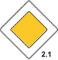 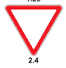 (1.5)- пересечение с трамвайными путями       - знак «искусственная неровность» 4. Маршруты движения организованных групп детей от МБОУ СОШ №22 к местам массовых мероприятий - направление движения  автотранспорта     	- направление движения  трамвая  - направление движения детей (учеников)                  -наземный переход                                                         -пешеходный переход                        - искусственная поверхность	 трамвайная остановка			-забор, ограждение	             -зелень и тротуар                                      5. План–схема пути движения транспортных средств и детей при проведении дорожных ремонтно-строительных работ вблизи образовательной организации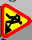                  -территория школы                     - ограждение территории (забор)                                           	                - ворота            -     Пути передвижения учащихся по территории ОУ             -    вход  в  школу	-ограждение при ремонтных работах«СОГЛАСОВАНО»Директор департамента образованияадминистрации муниципального образования город Краснодар ______________А.С.Некрасов"____" ____________ 20____ г.«УТВЕРЖДАЮ»Директор муниципального общеобразовательного  учреждения средней общеобразовательной школы № 22_________________Л. Г. Денисенко "____" ______________ 20___ г.Руководитель образовательной организацииДенисенко Людмила Геннадьевнател.: 8(861)233-72-29Заместитель директора по учебно-воспитательной работеКулиш Лариса Николаевнател.: 8(861)233-67-25Заместитель директора по  воспитательной работеРадченко Ульяна Александровнател.: 8(861)233-67-25Начальник отдела образования по ЦВО ДО АМО г. КраснодарЛитвинова Ольга Александровнател: 239-31-76Ответственные отГосавтоинспекции:Инспектор ОПБДД ОГИБДД УМВД России по городу Краснодару лейтенант полиции Петраков Владимир Михайлович89284170987Ответственные работникиза мероприятия по профилактикедетского травматизмаВедущий специалист отдела образования по ЦВО ДО АМО г. КраснодарБожко Татьяна ВикторовнаЗаместитель директора по воспитательной работе Радченко Ульяна АлександровнаРуководитель или ответственныйработник дорожно-эксплуатационнойорганизации, осуществляющейсодержание УДСДиректор МКУ «Центр мониторинга дорожного движения и транспорта» Е.Н. Романовтел.: 8(861) 2189992Руководитель или ответственныйработник дорожно-эксплуатационнойорганизации, осуществляющейсодержание ТСОДДДиректор МКУ «Центр мониторинга дорожного движения и транспорта» Е.Н. Романовтел.: 8(861) 2189992Телефоны оперативных службТелефоны оперативных службТелефоны оперативных службМКУ «Единая дежурная диспетчерская служба»112Отдел ГИБДД г. Краснодара  255 55 15Дежурная часть ОМ №1 УВДпо г. Краснодару(Центральный округ)	255 78 66Диспетчерская служба по округу при администрации Центральноговнутригородского округа                  239 09 09Скорая помощьПолицияМЧС03, 10302, 10201, 101